Рассмотрев решение Совета депутатов «О бюджете муниципального образования Кубанский сельсовет Переволоцкого района Оренбургской области на 2023 год и плановый период 2024 и 2025 год » Совет депутатовРешил:1. Принять бюджет муниципального образования на 2023 год и плановый период 2024 и 2025 год              Статья 1.1.Утвердить основные характеристики бюджета муниципального образования Кубанский сельсовет на 2023 г и плановый период 2024-2025 годов;1) прогнозируемый общий объем доходов 2023г–10052500 руб., 2024г- 7747617 руб., 2025 г- 7959117  руб.2) общий объем расходов – 2023г– 10052500  руб. ,2024г- 7747617  руб., в том числе условно утвержденные расходы  – 190327,93 руб. 2025 г- 7959117  руб. в том числе условно утвержденные расходы –  390985,85   руб.;               3) прогнозируемый дефицит бюджета МО на 2023 г– 0,0 тыс. рублей на 2024 г-0,0 тыс. рублей на 2025 г 0,0 тыс. рублей4) верхний предел муниципального внутреннего долга МО Кубанский сельсовет на 1 января 2023 года –0,0 тыс. рублей, в том числе верхний предел долга по муниципальным гарантиям – 0,0 тыс. рублей. на 1 января 2024 года –0,0 тыс. рублей, в том числе верхний предел долга по муниципальным гарантиям – 0,0 тыс. рублей. на  1 января 2025 года –0,0 тыс. рублей, в том числе верхний предел долга по муниципальным гарантияСтатья 2Учесть поступление доходов в бюджет поселения по кодам видов доходов, подвидов доходов на 2023 год и плановый период 2024 и 2025 годов согласно приложению 1 к настоящему РешениюСтатья 3Утвердить распределение бюджетных ассигнований бюджета поселения по разделам и подразделам классификации расходов бюджета поселения на 2023 и плановый период 2024  и 2025 годов год согласно приложению 2 к настоящему Решению.Статья 4Утвердить ведомственную структуру расходов бюджета поселения на 2023 г плановый период 2024 и 2025 годов согласно приложению 3 к настоящему Решению.Статья 5Утвердить распределение бюджетных ассигнований бюджета муниципального сельского поселения по разделам, подразделам, целевым статьям (муниципальным программам МО Кубанский сельсовет Переволоцкого района Оренбургской области и непрограммным направлениям деятельности), группам и подгруппам видов расходов классификации расходов на 2023 год и плановый период 2024 и 2025 годов согласно приложению 4 к настоящему Решению.Статья 6Утвердить распределение бюджетных ассигнований бюджета муниципального сельского поселения по целевым статьям (муниципальным программам МО Кубанский сельсовет Переволоцкого района Оренбургской области и непрограммным направлениям деятельности), разделам, подразделам, группам и подгруппам видов расходов классификации расходов на 2023 и плановый период 2024 и 2025 годов согласно приложению 5 к настоящему Решению.Статья 7.Утвердить источники внутреннего финансирования дефицита бюджета МО Кубанский сельсовет на 2023 и плановый период 2024 и 2025 годов согласно приложению 6.Статья 8.Утвердить иные межбюджетные трансферты из бюджета муниципального сельского поселений, перечисляемые в районный бюджет на 2023 год в сумме  6983366,30 рублей  и на  плановый период  2024 год  в сумме 6983366,30 рублей  и  2025 год в размере  6983366,30  рублей. Статья 9.Установить, что бюджетные ассигнования дорожного фонда на 2023 год в сумме 422000 рублей,  2024 год в сумме  443000 рублей,   и 2025 год в размере  464000 рублей направляются на мероприятия в соответствии с Положением «О муниципальном дорожном фонде МО Кубанский сельсовет Переволоцкого района Оренбургской области» утвержденного Решением Совета депутатов на строительство, реконструкцию, капремонт, ремонт и содержание автомобильных дорог общего пользования местного значения , и на осуществление расходов, связанных с оформлением дорог и их освещением(за исключением автомобильных дорог федерального значения)Статья 10Установить, что доходы, дополнительно полученные при исполнении местного бюджета, направляются на финансирование расходов, предусмотренных нормативными актами, не обеспеченными или обеспеченными не в полной мере источниками финансирования в 2023 г. и плановый период 2024 и 2025 годов. Статья 11.Установить следующие дополнительные основания для внесения изменений в сводную бюджетную роспись без внесения изменений в настоящее Решение:перераспределение бюджетных ассигнований, предусмотренных главному распорядителю средств бюджета поселения, связанных с изменениями бюджетной классификации, а также между видами расходов и (или) направлениями расходов целевой статьи расходов в пределах общего объема бюджетных ассигнований по основному мероприятию целевой статьи расходов соответствующего раздела, подраздела классификации расходов бюджетов;перераспределение бюджетных ассигнований, предусмотренных главному распорядителю средств бюджета поселения, между основными мероприятиями и (или) направлениями расходов целевой статьи расходов, связанных с изменениями в бюджетную классификацию, а также между видами расходов в пределах общего объема бюджетных ассигнований по целевой статье расходов классификации расходов бюджетов ;перераспределение бюджетных ассигнований, предусмотренных главному распорядителю средств бюджета поселения, между видами расходов и (или) целевыми статьями расходов в пределах общего объема бюджетных ассигнований соответствующего раздела, подраздела классификации расходов бюджетов в целях обеспечения условий софинансирования получения средств из других бюджетов бюджетной системы Российской Федерации ;     перераспределение бюджетных ассигнований бюджетных средств по разделам, подразделам, целевым статьям и видам расходов бюджета в целях исполнения обязательств бюджета поселения;перераспределение бюджетных ассигнований, предусмотренных главному распорядителю средств бюджета поселения, между разделами, подразделами, целевыми статьями, видами расходов на повышение оплаты труда работников муниципального образования;увеличение бюджетных ассигнований в случае поступления (выделения) субсидий, субвенций, иных межбюджетных трансфертов и безвозмездных поступлений от юридических лиц, имеющих целевое назначение, сверх объемов, утвержденных настоящим Решением;перераспределение бюджетных ассигнований, предусмотренных главному распорядителю бюджетных средств по непрограммным направлениям деятельности, между разделами (подразделами), целевыми статьями, видами расходов при образовании экономии в ходе исполнения бюджета поселения. Изменения, внесенные в сводную бюджетную роспись по основаниям, установленным настоящей статьей (за исключением изменений, утвержденных после 20 декабря 2023 года), учитываются при последующем внесении изменений в настоящее Решение. Перераспределение бюджетных ассигнований по расходам на дорожное хозяйство между целевыми статьями и видами расходов в пределах общего объема дорожного фонда в целях исполнения обязательств местного бюджета.Статья 121. Утвердить программу муниципальных внутренних заимствований муниципального образования Кубанский сельсовет Переволоцкого района Оренбургской области на 2023 год и плановый период 2024 и 2025 годов согласно приложению 8 к настоящему Решению.2. Установить объем расходов на обслуживание муниципального внутреннего долга МО Кубанский сельсовет Переволоцкого района Оренбургской области на 2023 год и плановый период 2024 и 2025 год в сумме 0,0 тыс. рублей.3. Установить предельный объем муниципального долга МО Кубанский сельсовет Переволоцкого района Оренбургской области на 2023 год и плановый период 2024 и 2025 годов в сумме 0,0 тыс. рублей.Статья 131. Выдачу муниципальных гарантий Кубанского сельсовета Переволоцкого района Оренбургской области на 2023 и на плановый период 2024 и 2025 годом не планировать, программу муниципальных гарантий не утверждать.2. Установить, что предоставление муниципальных гарантий МО Кубанский сельсовет Переволоцкого района в валюте Российской Федерации осуществляется в соответствии с Решением Совета депутатов МО Кубанский сельсовет Переволоцкого района Оренбургской области «О порядке предоставления муниципальных гарантий МО Кубанский сельсовет Переволоцкого района»Статья 14Утвердить нормативы отчислений налогов и сборов в бюджет муниципального сельского поселения на 2023 год и плановый период 2024 и 2025 год согласно приложению 10.    Статья 15Утвердить основные параметры первоочередных расходов бюджета поселения на 2023 год согласно приложению 13 к настоящему РешениюСтатья 163. Установить, что в 2023 году казначейскому сопровождению подлежат: 1) субсидии, предоставляемые юридическим лицам (за исключением субсидий муниципальным учреждениям), индивидуальным предпринимателям, физическим лицам – производителям товаров, работ, услуг, некоммерческим организациям (за исключением муниципальных учреждений) на финансовое обеспечение затрат в связи с производством (реализацией) товаров, выполнением работ, оказанием услуг в случаях, установленных администрацией Переволоцкого района в порядках предоставления таких субсидий;2) субсидии юридическим лицам, 100 процентов акций (долей) которых принадлежит Переволоцкому району, на осуществление капитальных вложений в объекты капитального строительства, находящиеся в собственности указанных юридических лиц, и (или) на приобретение ими объектов недвижимого имущества с последующим увеличением уставных капиталов таких юридических лиц в соответствии с законодательством Российской Федерации, предоставляемые в соответствии с пунктом 8 статьи 78 Бюджетного кодекса Российской Федерации;3) авансовые платежи и расчеты по контрактам (договорам) о поставке товаров, выполнении работ, оказании услуг, заключаемым получателями субсидий, указанных в пункте 2 настоящей части, с исполнителями по контрактам (договорам), источником финансового обеспечения которых являются такие субсидии;4) авансовые платежи и расчеты по контрактам (договорам) о поставке товаров, выполнении работ, оказании услуг, заключаемым исполнителями и соисполнителями в рамках исполнения указанных в пункте 3 настоящей части контрактов (договоров) о поставке товаров, выполнении работ, оказании услуг;5) авансовые платежи по муниципальным контрактам о поставке товаров, выполнении работ, оказании услуг, заключаемых на сумму 100 000,0 тыс. рублей и более для обеспечения муниципальных нужд Переволоцкого района;6) авансовые платежи по контрактам (договорам) о поставке товаров, выполнении работ, оказании услуг, заключаемых на сумму 100 000,0 тыс. рублей и более муниципальными бюджетными и автономными учреждениями, лицевые счета которым открыты в финансовом отделе Переволоцкого района Оренбургской области, источником финансового обеспечения которых являются субсидии, предоставляемые в соответствии с абзацем вторым пункта 1 статьи 781 и статьей 782 Бюджетного кодекса Российской Федерации.Статья 17 В расходной части бюджета муниципального образования Кубанский  сельсовет Переволоцкого района Оренбургской области создается резервный фонд муниципального образования Кубанский сельсовет Переволоцкого района Оренбургской области на 2023 год в размере  1 000 руб. на 2024 год в размере 0 руб., на 2025 год в размере 0  руб. утвержденного в решении о бюджете на соответствующий период объема расходов бюджета.Порядок образования и расходования средств резервного фонда определяется Положением о порядке образования и расходования средств резервного фонда муниципального образования Кубанский сельсовет Переволоцкого района Оренбургской области           Статья 181.Установить, что размеры окладов денежного содержания по должностям  муниципальной службы МО Кубанский сельсовет сельсовет Переволоцкого района Оренбургской области индексируются с 1 октября 2023 года с учетом уровня инфляции (потребительских цен). 2. Контроль, за исполнением решения возложить на комиссию по вопросамбюджетной, налоговой и финансовой политике, собственности и экономическим вопросам.3.Настоящее Решение вступает в силу со дня его обнародования, и распространяет свое действие на правоотношения, возникающие с 1 января 2023 года.Председатель Совета депутатов                                                         С.Д ЛямшинРазослано:  председателю Совета депутатов, прокурору, в дело .в места обнародования                                                                                                                                              Приложение 1                                                                                                                                                  «О  бюджете                                                                                                                                                        муниципального образования Кубанский                                                                                                                                                          сельсовет Переволоцкого района Оренбургской                                                                                                                                                    области на 2023 год  и на плановый период                                                                                                                                                    2024 и 2025 годов   от 29.12.2022 №87ПОСТУПЛЕНИЕ ДОХОДОВ В БЮДЖЕТ КУБАНСКОГО СЕЛЬСОВЕТА ПО КОДАМ ВИДОВ ДОХОДОВ, ПОДВИДОВ ДОХОДОВ НА 2023 ГОД И НА ПЛАНОВЫЙ ПЕРИОД 2024 И 2025 ГОДОВ                                                                                                                                                                                                                           (руб.)                                                                                                                                            Приложение 2                                                                                                                                              «О  бюджете                                                                                                                                                        муниципального образования Кубанский                                                                                                                                                          сельсовет Переволоцкого района Оренбургской                                                                                                                                                    области на 2023 год и на плановый период                                                                                                                                                    2024 и 2025 годов»   от 29.12.2022   №87РАСПРЕДЕЛЕНИЕ БЮДЖЕТНЫХ АССИГНОВАНИЙ БЮДЖЕТА МО КУБАНСКИЙ СЕЛЬСОВЕТ ПО РАЗДЕЛАМ И ПОДРАЗДЕЛАМ КЛАССИФИКАЦИИ РАСХОДОВ БЮДЖЕТА ПОСЕЛЕНИЯ НА 2023 ГОД И НА ПЛАНОВЫЙ ПЕРИОД 2024 И 2025 ГОДОВ                                                                                                                      рублей)                                                                                                                                                                                   Приложение 3                                                                                                                   «О  бюджете муниципального образования                                                                     Кубанский сельсовет  Переволоцкого района                                                                    Оренбургской области на 2023  год и                                                                    на плановый период 2024 и 2025 годов»                                                                                                                                                                                     от  29.12.2022г  №87ВЕДОМСТВЕННАЯ СТРУКТУРА РАСХОДОВ БЮДЖЕТА АДМИНИСТРАЦИИКУБАНСКОГО СЕЛЬСОВЕТА НА 2023-2025 ГОДЫ(руб.)             Приложение 4                                                                                                                  «О   бюджете  муниципального образования                                       Кубанский сельсовет  Переволоцкого района Оренбургской области                                      на 2023 год  и на плановый период 2024 и 2025годов»                                              от 29.12.2022  № 87                                                                                       РАСПРЕДЕЛЕНИЕ АССИГНОВАНИЙ БЮДЖЕТА АДМИНИСТРАЦИИ КУБАНСКОГО СЕЛЬСОВЕТАПО РАЗДЕЛАМ И ПОДРАЗДЕЛАМ, ЦЕЛЕВЫМ СТАТЬЯМ (МУНИЦИПАЛЬНЫМ ПРОГРАММАМ КУБАНСКОГО СЕЛЬСОВЕТА И НЕПРОГРАММНЫМ НАПРАВЛЕНИЯМ ДЕЯТЕЛЬНОСТИ), ГРУППАМ И ПОДГРУППАМ ВИДОВ РАСХОДОВ КЛАССИФИКАЦИИ РАСХОДОВ НА 2023-2025  ГОДЫ(рублей)                                                                                                 Приложение 5                                                                                                                      «О  бюджете муниципального образования                                                       Кубанский сельсовет  Переволоцкого района                                                                         Оренбургской области на 2023 год                                                                          и на плановый период 2024 и 2025 годов»                          от    29.12.2022  № 87                                                                                          РАСПРЕДЕЛЕНИЕ БЮДЖЕТНЫХ АССИГНОВАНИЙ БЮДЖЕТА КУБАНСКОГО СЕЛЬСОВЕТА ПО ЦЕЛЕВЫМ СТАТЬЯМ (МУНИЦИПАЛЬНЫМ ПРОГРАММАМ КУБАНСКОГО СЕЛЬСОВЕТА И НЕПРОГРАММНЫМ НАПРАВЛЕНИЯМ ДЕЯТЕЛЬНОСТИ), РАЗДЕЛАМ, ПОДРАЗДЕЛАМ, ГРУППАМ И ПОДГРУППАМ ВИДОВ РАСХОДОВ КЛАССИФИКАЦИИ РАСХОДОВ НА 2023-2025 ГОДЫ                                                                                                                                                                                                                             (рублей)                                                                                                                                 Приложение 6                                                                                                           «О  бюджете муниципального образования                                Кубанский сельсовет  Переволоцкого района                               Оренбургской области на 2023 и на плановый период 2024 и 2025 годов»                                      от  29.12.2022   № 87                                                                                      ИСТОЧНИКИ ВНУТРЕННЕГО ФИНАНСИРОВАНИЯДЕФИЦИТА БЮДЖЕТА ПОСЕЛЕНИЯНА 2023 ГОД И НА ПЛАНОВЫЙ ПЕРИОД 2024 И 2025 ГОДОВ                                                                                                                      (рублей)                                                                                                                                                                                                                                                          Приложение 7                                                                                                                                                          «О  бюджете муниципального образования Кубанский сельсовет                                                                                                            Переволоцкого района Оренбургской области  на 2023 год и                                                                              на плановый период 2024 и 2025 годов»                                                от  29.12.2022    №87  РАСПРЕДЕЛЕНИЕ БЮДЖЕТНЫХ АССИГНОВАНИЙ НА ИСПОЛНЕНИЕ ПУБЛИЧНЫХ НОРМАТИВНЫХ ОБЯЗАТЕЛЬСТВ МУНИЦИПАЛЬНОГО ОБРАЗОВАНИЯ  КУБАНСКИЙ СЕЛЬСОВЕТ ПЕРЕВОЛОЦКОГО РАЙОНА ОРЕНБУРГСКОЙ ОБЛАСТИ НА 2023 ГОД И НА ПЛАНОВЫЙ ПЕРИОД 2024 И 2025 ГОДОВ (рублей)                                                                                                                                Приложение 8                                                                                                                                                                                                                                                                                                                               «О  бюджете муниципального образования Кубанский сельсовет                                                                                                                               Переволоцкого района Оренбургской области на 2023                                                                                                                       год и на плановый период 2024 и 2025 годов»  от 29.12.2022 №87                                                                                  ПРОГРАММАМУНИЦИПАЛЬНЫХ ВНУТРЕННИХ ЗАИМСТВОВАНИЙМУНИЦИПАЛЬНОГО ОБРАЗОВАНИЯ  КУБАНСКИЙ СЕЛЬСОВЕТ ПЕРЕВОЛОЦКОГО РАЙОНАОРЕНБУРГСКОЙ ОБЛАСТИ НА 2023 ГОД И НА ПЛАНОВЫЙ ПЕРИОД 2024 И 2025 ГОДОВ(рублей)                                                                                                    Приложение 9                                                                                «О  бюджете муниципального образования       Кубанский сельсовет Переволоцкого района Оренбургской области на 2023 год и плановый период  2024-2025 годов»                                                                                                                 от 29.12.2022  года  №87                                                                                                                НОРМАТИВЫ ОТЧИСЛЕНИЙ НАЛОГОВ И СБОРОВ В   БЮДЖЕТ  МО Кубанский СЕЛЬСОВЕТ   НА 2023 ГОД  И ПЛАНОВЫЙ ПЕРИОД 2024-2025 ГОДОВ                                                                                                                                     (в процентах)Приложение №10 «О  бюджете муниципального образования Кубанский сельсовет Переволоцкого района                                                                                                Оренбургской области  на 2023 год и на плановый период 2024 и 2025 годов»                                                                                 от 29.12.2022   №87                       Основные параметры первоочередных расходов бюджета поселения на 2023 год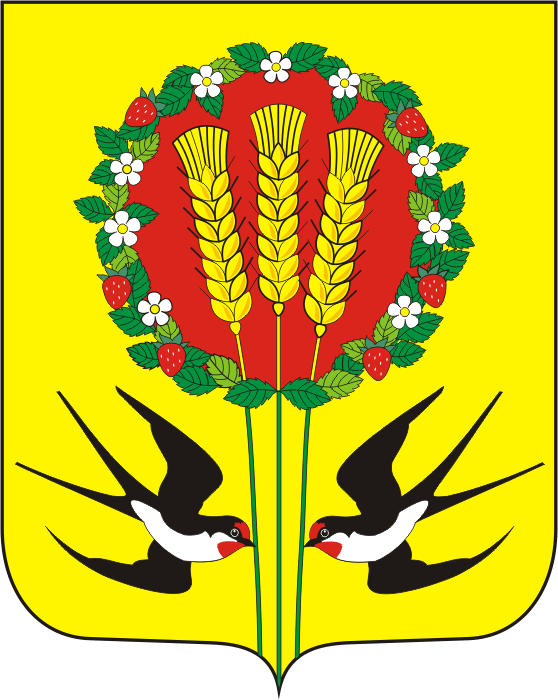 СОВЕТ ДЕПУТАТОВМУНИЦИПАЛЬНОГООБРАЗОВАНИЯ         КУБАНСКИЙ СЕЛЬСОВЕТПЕРЕВОЛОЦКОГО РАЙОНАОРЕНБУРГСКОЙ ОБЛАСТИЧетвертый созывРЕШЕНИЕОт  29.12.2022 № 87 О бюджете муниципального образования Кубанский сельсовет Переволоцкого района Оренбургской области  на 2023год и плановый период 2024 и 2025годовКод бюджетной классификации Российской ФедерацииНаименование кода доходов бюджета2023год2024 год2025 год1 00 00000 00 0000 000НАЛОГОВЫЕ И НЕНАЛОГОВЫЕ ДОХОДЫ5750 000575001765047171 01 00000 00 0000 000НАЛОГИ НА ПРИБЫЛЬ, ДОХОДЫ5750 000575001765047171 01 02000 01 0000 110Налог на доходы физических лиц3093000326800033820001 01 02010 01 0000 110Налог на доходы физических лиц с доходов, источником которых является налоговый агент, за исключением доходов, в отношении которых исчисление и уплата налога осуществляются в соответствии со статьями 227, 2271 и 228 Налогового кодекса Российской Федерации3093000326800033820001 03 00000 00 0000 000НАЛОГИ НА ТОВАРЫ (РАБОТЫ, УСЛУГИ), РЕАЛИЗУЕМЫЕ НА ТЕРРИТОРИИ РОССИЙСКОЙ ФЕДЕРАЦИИ4220004430004640001 03 02000 01 0000 110Акцизы по подакцизным товарам (продукции),производимым на территории Российской Федерации4220004430004640001 03 02230 01 0000 110Доходы от уплаты акцизов на дизельное топливо, подлежащие распределению между бюджетами субъектов Российской Федерации и местными бюджетами с учетом установленных дифференцированных нормативов отчислений в местные бюджеты200 000212 000222 0001 03 02231 01 0000 110Доходы от уплаты акцизов на дизельное топливо, подлежащиераспределению между бюджетами субъектов Российской Федерации и местными бюджетами с учетом установленных дифференцированных нормативов отчислений в местные бюджеты (по нормативам, установленным Федеральным законом о федеральном бюджете в целях формирования дорожных фондов субъектов Российской Федерации)200 000212 000222 0001 03 02240 01 0000 110Доходы от уплаты акцизов на моторные масла для дизельных и (или) карбюраторных (инжекторных) двигателей, подлежащие распределению между бюджетами субъектов Российской Федерации и местными бюджетами с учетом установленных дифференцированных нормативов отчислений в местные бюджеты1000100010001 03 02241 01 0000 110Доходы от уплаты акцизов на моторные масла для дизельных и (или) карбюраторных (инжекторных) двигателей, подлежащие распределению между бюджетами субъектов Российской Федерации и местными бюджетами с учетом установленных дифференцированных нормативов отчислений в местные бюджеты (по нормативам, установленным Федеральным законом о федеральном бюджете в целях формирования дорожных фондов субъектов Российской Федерации)10001 0001 0001 03 02250 01 0000 110Доходы от уплаты акцизов на автомобильный бензин, подлежащие распределению между бюджетами субъектов Российской Федерации и местными бюджетами с учетом установленных дифференцированных нормативов отчислений в местные бюджеты247 000258 000268 0001 03 02251 01 0000 110Доходы от уплаты акцизов на автомобильный бензин, подлежащие распределению между бюджетами субъектов Российской Федерации и местными бюджетами с учетом установленных дифференцированных нормативов отчислений в местные бюджеты (по нормативам, установленным Федеральным законом о федеральном бюджете в целях формирования дорожных фондов субъектов Российской Федерации)247 000258 000268 0001 03 02260 01 0000 110Доходы от уплаты акцизов на прямогонный бензин, подлежащие распределению между бюджетами субъектов Российской Федерации и местными бюджетами с учетом установленных дифференцированных нормативов отчислений в местные бюджеты-26000-28000-270001 03 02261 01 0000 110Доходы от уплаты акцизов на прямогонный бензин, подлежащие распределению между бюджетами субъектов Российской Федерации и местными бюджетами с учетом установленных дифференцированных нормативов отчислений в местные бюджеты (по нормативам, установленным Федеральным законом о федеральном бюджете в целях формирования дорожных фондов субъектов Российской Федерации)-26000-28000-270001 05 00000 00 0000 000НАЛОГИ НА СОВОКУПНЫЙ ДОХОД998000101800010490001 05 03000 01 0000 110Единый сельскохозяйственный налог998000101800010490001 05 03010 01 0000 110Единый сельскохозяйственный налог998000101800010490001 06 00000 00 0000 000НАЛОГИ НА ИМУЩЕСТВО1020 0001020 0001020 0001 06 01000 00 0000 110Налог на имущество физических лиц2180002180002180001 06 01030 10 0000 110Налог на имущество физических лиц, взимаемый по ставкам, применяемых к объектам налогообложения, расположенных в границах сельских поселений2180002180002180001 06 06000 00 0000 110Земельный налог8020008020008020001 06 06030 00 0000 110Земельный налог с организаций3040003040003040001 06 06033 10 0000 110Земельный налог с организаций, обладающих земельным участком, расположенным в границах сельских поселений3040003040003040001 06 06040 00 0000 110Земельный налог с физических лиц4980004980004980001 06 06043 10 0000 110Земельный налог с физических лиц, обладающих земельным участком, расположенным в границах сельских поселений4980004980004980001 08 00000 00 0000 000ГОСУДАРСТВЕННАЯ ПОШЛИНА7000700070001 08 04000 01 0000 110Государственная пошлина за совершение нотариальных действий (за исключением действий, совершаемых консульскими учреждениями Российской Федерации)7000700070001 08 04020 01 0000 110Государственная пошлина за совершение нотариальных действий должностными лицами органов местного самоуправления, уполномоченными в соответствии с законодательными актами Российской Федерации на совершение нотариальных действий700070007000111 00000 00 0000 000ДОХОДЫ ОТ ИСПОЛЬЗОВАНИЯ ИМУЩЕСТВА, НАХОДЯЩЕГОСЯ В ГОСУДАРСТВЕННОЙ И МУНИЦИПАЛЬНОЙ СОБСТВЕННОСТИ210 000346117586717111 05000 00 0000 120Доходы, получаемые в виде арендной либо иной платы за передачу в возмездное пользование государственного и муниципального имущества (за исключением имущества бюджетных и автономныхучреждений, а также имущества государственных и муниципальных унитарных предприятий, в том числе казенных)210 000346117586717111 05020 00 0000 120Доходы, получаемые в виде арендной платы за земли после разграничения государственной собственности на землю, а также средства от продажи права на заключение договоров аренды указанных земельных участков (за исключением земельных участков бюджетных и автономных учреждений)210 000346117586717111 05025 10 0000 120Доходы, получаемые в виде арендной платы, а также средства от продажи права на заключение договоров аренды за земли, находящиеся в собственности сельских поселений (за исключением земельных участков муниципальных бюджетных и автономных учреждений)210 0003461175867171 17 00000 00 0000 000ПРОЧИЕ НЕНАЛОГОВЫЕ ДОХОДЫ280001 17 15000 00 0000 150Инициативные платежи280001 17 15030 10 0000 150Инициативные платежи, зачисляемые в бюджеты сельских поселений280002 00 00000 00 0000 000БЕЗВОЗМЕЗДНЫЕ ПОСТУПЛЕНИЯ4104500199760014504002 02 00000 00 0000 000Безвозмездные поступления от других бюджетов бюджетной системы Российской Федерации4104500199760014504002 02 15000 00 0000 150Дотации бюджетам бюджетной системы Российской Федерации3976000151100013110002 02 15001 00 0000 150Дотации на выравнивание бюджетной обеспеченности2056000151100013110002 02 15001 10 0000 150Дотации бюджетам сельских поселений на выравнивание  бюджетной обеспеченности2056000151100013110002 02 15002 00 0000 150Дотации бюджетам на поддержку мер по обеспечению сбалансированности бюджетов19200002 02 15002 10 0000 150Дотации бюджетам сельских поселений на поддержку мер по обеспечению сбалансированности бюджетов19200002 02 19999 00 0000 150Прочие дотации300002 02 19999 10 0000 150Прочие дотации бюджетам сельских поселений300002 02 20000 00 0000 150Субсидии бюджетам бюджетной системы Российской Федерации (межбюджетные субсидии)1400002 02 29999 00 0000 150Прочие субсидии1400002 02 29999 10 0000 150Прочие субсидии бюджетам сельских поселений1400002 02 35000 00 0000 150Субвенции бюджетам бюджетной системы Российской Федерации1285001345001394002 02 35118 00 0000 150Субвенции бюджетам на осуществление первичного воинского учета на территориях, где отсутствуют военные комиссариаты1285001345001394002 02 35118 10 0000 150Субвенции бюджетам  сельских поселений на осуществление первичного воинского учета на территориях, где отсутствуют военные комиссариаты128500134500139400ИТОГО ДОХОДОВ1005250077476177959117Наименование разделов и подразделовРЗПР2023 год2024год2025 годОбщегосударственные вопросы01002379299,701684259,501604280Функционирование высшего должностного лица субъекта Российской Федерации и муниципального образования0102769770,50769770,50649125Функционирование Правительства Российской Федерации, высших исполнительных органов государственной власти субъектов Российской Федерации, местных администраций01041549863,20856123896789Содержание контрольно-счетного органа0106149001490014900Резервные фонды0111100000Другие общегосударственные вопросы0113437664346643466Национальная оборона0200128500134500139400Мобилизационная и вневойсковая подготовка0203128500134500139400Национальная экономика0400448050469050490050Дорожное хозяйство0409422000443000464000Другие вопросы в области национальной экономики0412260502605026050Мероприятия в области коммунального хозяйства0502226000Культура и кинематография08006854297,35256403,805336383,30Культура08015362297,33764403,803844383,30Другие вопросы в области культуры, кинематографии0804149200014920001492000Социальная политика1000163531635316353Пенсионное обеспечение1001163531635316353Условно-утвержденные расходы190327,93390985,85ИТОГО  РАСХОДОВ1005250077476177959117НаименованиеВЕДРЗРЗПРЦСРВР2023 год2024год2025годОбщегосударственные вопросы60801010000 0 00 000000002379299,701684259,501604280Функционирование высшего должностного лица субъекта Российской Федерации и муниципального образования60801010200 0 00 00000000769770,50769770,50649125Муниципальная программа «Устойчивое развитие территории муниципального образования Кубанский сельсовет Переволоцкого района Оренбургской области на 2019-2024 годы»60801010231 4 00 00000000769770,50769770,50649125Основное мероприятие «Глава муниципального образования»60801010231 4 19 00000000769770,50769770,50649125Глава муниципального образования60801010231 4 19 10010000769770,50769770,50649125Расходы на выплаты персоналу государственных (муниципальных)  органов60801010231 4 19 10010120769770,50769770,50649125Функционирование правительства РФ, высших  исполнительных    органов государственной власти субъектов РФ, местных администраций60801010400 0 00 000000001549863,20856123896789Муниципальная программа «Устойчивое развитие территории муниципального образования Кубанский сельсовет Переволоцкого района Оренбургской области на 2019-2024 годы»60801010431 4 00 000000001549863,20856123896789Основное мероприятие «Центральный аппарат»60801010431 4 20 000000001549863,20856123896789Центральный аппарат60801010431 4 20 100200001549863,20856123896789Расходы на выплаты персоналу государственных (муниципальных)  органов60801010431 4 20 100201201198229,50856123896789Иные закупки товаров, работ, услуг для обеспечения государственных (муниципальных) нужд60801010431 0 20 10020240348633,7000Уплата прочих налогов, сборов и иных платежей60801010431 0 20 10020850300000Обеспечение деятельности финансовых налоговых и таможенных органов и органов финансового (финансово-бюджетного ) надзора60801010600 0 00 00000000149001490014900Непрограммные  мероприятия60801010677 0 00 00000000149001490014900Центральный аппарат60801010677 0 00 10020000149001490014900Иные межбюджетные трансферты60801010677 0 00 10020540149001490014900Резервные фонды608010111Муниципальная программа «Комплексное развитие муниципального образования»60801011131.0.00.00000100000Комплексы процессных мероприятий60801011131 4 00 00000100000Комплексы процессных мероприятий "Стабилизация финансовой ситуации и финансовое обеспечение непредвиденных расходов"60801011131.4.20.00000100000Создание и использование средств резервного фонда администрации поселения60801011131.4.20.00050100000Резервные средства60801011131.4.20.00050100000Другие общегосударственные вопросы60801011300 0 00 00000000437664346643466Муниципальная программа «Устойчивое развитие территории муниципального образования Кубанский сельсовет Переволоцкого района Оренбургской области на 2019-2024 годы»60801011331 4 00 00000000437664346643466Основное мероприятие «Финансирование передаваемых полномочий в сфере архитектурной и градостроительной деятельности»60801011331.4.05.00000000374663746637466Финансовое обеспечение предоставления муниципальных услуг и работ в сфере хозяйственного обслуживания органов местного самоуправления (архитектура)60801011331.4.05.70030540374663746637466Иные межбюджетные трансферты60801011331.4.05.70030540374663746637466Основное мероприятие "Участие граждан и общественных формирований в охране общественного порядка"60201011331.4.12.00000000600060006000Участие граждан и общественных формирований в охране общественного порядка60201011331.4.12.70800540600060006000Иные межбюджетные трансферты60201011331.4.12.70800540600060006000Основное мероприятие "Коррупция"608010113314 269083000030000Коррупция608010113314 269083000030000Иные межбюджетные трансферты608010113314 269083054030000Национальная оборона60802020000 0 00 00000000128500134500139400Мобилизационная и вневойсковая подготовка60802020300 0 00 00000000128500134500139400Муниципальная программа «Устойчивое развитие территории муниципального образования Кубанский сельсовет Переволоцкого района Оренбургской области60802020331 4 11 00000000128500134500139400Основное мероприятие «Осуществление первичного воинского учета»60802020331.4.11.51180000128500134500139400Субвенции и на осуществление первичного воинского учета на территориях, где отсутствуют военные комиссариаты60802020331.4.11.51180000128500134500139400Расходы на выплаты персоналугосударственных (муниципальных) органов60802020331.4.11.51180120128000134000139000Иные закупки товаров, работ и услуг для обеспечения государственных (муниципальных) нужд60802020331.4.11.51180240500500400Национальная экономика60804040000 0 00 00000000448050469050490050Дорожное хозяйство60804040900 0 00 00000000422000443000464000Муниципальная программа «Устойчивое развитие территории муниципального образования Кубанский сельсовет Переволоцкого района Оренбургской области60804040931 4 00 00000000422000443000464000Основное мероприятие «Содержание и ремонт,  капитальный ремонт автомобильных дорог общего пользования местного значения, уличное освещение»60804040931 4 04 00000000190000190000218000Содержание и ремонт,  капитальный ремонт автомобильных дорог общего пользования местного значения, уличное освещение60804040931 4 04 90770000190000190000218000Иные закупки товаров, работ, услуг для обеспечения государственных (муниципальных) нужд60804040931 4 04 90770240190000190000218000Основное мероприятие «Уличное освещение»60804040931 4 08 00000000232000253000246000Уличное освещение60804040931 4 08 92010000232000253000246000Иные закупки товаров, работ и услугдля обеспечения государственных (муниципальных) нужд60804090931 4 08 92010240232000253000246000Другие вопросы в области национальной экономики60804041200 0 00 00000000260502605026050Муниципальная программа «Устойчивое развитие территории муниципального образования Кубанский сельсовет Переволоцкого района Оренбургской области на 2019 – 2024 годы»60804041231 4 00 00000000260502605026050Основное мероприятие «Обеспечение проведения работ по улучшению землеустройства и землепользования, ведение государственного кадастра объектов недвижимости, включая земельный кадастр, градостроительный кадастр, технический учет, техническую инвентаризацию и мониторинг земель»60804041231 4 06 00000000260502605026050Финансовое обеспечение предоставления муниципальных услуг и работ в сфере хозяйственного обслуживания органов местного самоуправления (земельный контроль)60804041231 4 06 70030000260502605026050Иные межбюджетные трансферты60804041231 4 06 70030540260502605026050Комплексы процессных мероприятий60805050231.5.00.0000022600000Мероприятия в рамках приоритетных проектов Оренбургской области60805050231.5.П5.0000022600000Реализация инициативных проектов (Приобретение коммунальной техники )60805050231.5.П5.S141516800000Иные закупки товаров, работ и услугдля обеспечения государственных (муниципальных) нужд60805050231.5.П5.S141524016800000Мероприятия по завершению реализации инициативных проектов (Приобретение коммунальной техники )60805050231.5.П5.И14155800000Иные закупки товаров, работ и услугдля обеспечения государственных (муниципальных) нужд60805050231.5.П5.И14152405800000Культура, кинематография60808080000 0 00 000000006854297,305256403,805336383,30Культура60808080100 0 00 000000005362297,303764403,803844383,30Муниципальная программа «Устойчивое развитие территории муниципального образования Кубанский сельсовет Переволоцкого района Оренбургской области60808080131 4 00 000000004856797,303258903,803338883,30Основное мероприятие «Финансовое обеспечение деятельности Домов культуры и других учреждений культуры (за исключением библиотек, музеев, театров, концертных и других организаций исполнительских искусств)»60808080131 4 14 000000004856797,303258903,803338883,30Финансовое обеспечение деятельности Домов культуры и других учреждений культуры (за исключением библиотек, музеев, театров, концертных и других организаций исполнительских искусств)60808080131 414 702400004856797,303258903,803338883,30Иные межбюджетные трансферты60808080131 4 14 702405404856797,303258903,803338883,30Основное мероприятие «Обеспечение деятельности по библиотечному обслуживанию посетителей библиотек»60808080131 4 15 00000000505500505500505500Обеспечение деятельности по библиотечному обслуживанию посетителей библиотек60808080131 4 15 70270000505500505500505500Иные межбюджетные трансферты60808080131 4 15 70270540505500505500505500Другие вопросы в области культуры, кинематографии60808080400 0 00 00000000149200014920001492000Муниципальная программа «Устойчивое развитие территории муниципального образования Кубанский сельсовет Переволоцкого района Оренбургской области 2019-2024г60808080431 400 00000000149200014920001492000Основное мероприятие «Финансовое обеспечение деятельности муниципального казенного учреждения, обеспечивающего предоставление услуг в сфере культуры (клубы)»60808080431 4 16 00000000149200014920001492000Финансовое обеспечение деятельности муниципального казенного учреждения, обеспечивающего предоставление услуг в сфере культуры (клубы)60808080431 4 16 71750000149200014920001492000Иные межбюджетные трансферты60808080431 4 16 71750540149200014920001492000Социальная политика60810100000 0 00 00000000163531635316353Пенсионное обеспечение60810100100 0 00 00000000163531635316353Муниципальная программа «Устойчивое развитие территории муниципального образования Кубанский сельсовет Переволоцкого района Оренбургской области 2019-2024г60810100131 4 00 00000000163531635316353Пенсия за выслугу лет муниципальным служащим Переволоцкого района Оренбургской области6081010013142120580000163531635316353Основное мероприятие "Предоставление социальных доплат к пенсии"6081010013142100000000163531635316353Иные межбюджетные трансферты60810100131 0 42 20580540163531635316353Условно-утвержденные расходы190327,93390985,85ИТОГО  РАСХОДОВ1005250077476177959117НаименованиеРЗПРЦСРВР2023 год2024 год2025 годОбщегосударственные вопросы010000 0 00 000000002379299,701684259,501604280Функционирование высшего должностного лица субъекта Российской Федерации и муниципального образования010200 0 00 00000000769770,50769770,50649125Муниципальная программа «Устойчивое развитие территории муниципального образования Кубанский сельсовет Переволоцкого района Оренбургской области010231 4 00 00000000769770,50769770,50649125Основное мероприятие «Глава муниципального образования»010231 4 19 00000000769770,50769770,50649125Глава муниципального образования010231 4 19 10010000769770,50769770,50649125Расходы на выплаты персоналу государственных (муниципальных)  органов010231 4 19 10010120769770,50769770,50649125Функционирование правительства РФ, высших  исполнительных    органов государственной власти субъектов РФ, местных администраций010400 0 00 000000001549863,20856123896789Муниципальная программа «Устойчивое развитие территории муниципального образования Кубанский сельсовет Переволоцкого района Оренбургской области010431 4 00 000000001549863,20856123896789Основное мероприятие «Центральный аппарат»010431 4 20 000000001549863,20856123896789Центральный аппарат010431 4 20 100200001549863,20856123896789Расходы на выплаты персоналу государственных (муниципальных)  органов010431 4 20 100201201198229,50856123896789Иные закупки товаров, работ, услуг для обеспечения государственных (муниципальных) нужд010431 4 20 10020240348633,7000Уплата прочих налогов, сборов и иных платежей010431 4 20 10020850300000Обеспечение деятельности финансовых налоговых и таможенных органов и органов финансового (финансово-бюджетного ) надзора01060000000000000149001490014900Непрограммные  мероприятия01067700000000000149001490014900Центральный аппарат01067700010020000149001490014900Иные межбюджетные трансферты01067700010020540149001490014900Резервные фонды0111Муниципальная программа «Комплексное развитие муниципального образования»011131.4.00.00000000100000Комплексы процессных мероприятий011131 4 00 00000000100000Комплексы процессных мероприятий "Стабилизация финансовой ситуации и финансовое обеспечение непредвиденных расходов"011131.4.20.00000000100000Создание и использование средств резервного фонда администрации поселения011131.4.20.00050000100000Резервные средства011131 4 20 00050870100000Другие общегосударственные вопросы01130000000000000437664346643466Муниципальная программа «Устойчивое развитие территории муниципального образования Кубанский сельсовет Переволоцкого района Оренбургской области на 2019 – 2024годы»011331 4 00 00000000437664346643466Финансовое обеспечение предоставления муниципальных услуг и работ в сфере хозяйственного обслуживания органов местного самоуправления011331.4.05.70000000374663746637466Иные межбюджетные трансферты011331.4.05.70030540374663746637466Основное мероприятие "Участие граждан и общественных формирований в охране общественного порядка"011331 412 00000000600060006000Участие граждан и общественных формирований в охране общественного порядка011331 412 70800540600060006000Иные межбюджетные трансферты011331 412 70800540600060006000Основное мероприятие "Коррупция"0113314 26908300030000Коррупция0113314 269083000030000Иные межбюджетные трансферты0113314 269083054030000Национальная оборона020000 0 00 00000000128500134500139400Мобилизационная и вневойсковая подготовка020300 0 00 00000000128500134500139400Муниципальная программа «Устойчивое развитие территории муниципального образования Кубанский сельсовет Переволоцкого района Оренбургской области на 2019 – 2024годы»020331 4 00 00000000128500134500139400Основное мероприятие «Осуществление первичного воинского учета»020331 4 11 00000000128500134500139400Субвенции и на осуществление первичного воинского учета на территориях, где отсутствуют военные комиссариаты020331 4 11 51180000128500134500139400Расходы на выплаты персоналугосударственных (муниципальных) органов020331 4 11 51180120128000134000139000Иные закупки товаров, работ, услуг для обеспечения государственных (муниципальных) нужд020331 4 11 51180240500500400Национальная экономика040000 0 00 00000000448050469050490050Дорожное хозяйство040900 0 00 00000000422000443000464000Муниципальная программа «Устойчивое развитие территории муниципального образования Кубанский сельсовет Переволоцкого района Оренбургской области на 2019-2024 годы»040931 4 00 00000000422000443000464000Основное мероприятие «Содержание и ремонт,  капитальный ремонт автомобильных дорог общего пользования местного значения, уличное освещение»040931 404 00000000190000190000218000Содержание и ремонт,  капитальный ремонт автомобильных дорог общего пользования местного значения, уличное освещение040931 404 90770000190000190000218000Иные закупки товаров, работ, услуг для обеспечения государственных (муниципальных) нужд040931 4 04 90770240190000190000218000Основное мероприятие «Уличное освещение»040931 408 00000000232000253000246000Уличное освещение040931 408 92010000232000253000246000Иные закупки товаров, работ и услугдля обеспечения государственных (муниципальных) нужд040931 4 08 92010240232000253000246000Другие вопросы в области национальной экономики041200 0 00 00000000260502605026050Муниципальная программа «Устойчивое развитие территории муниципального образования Кубанский сельсовет Переволоцкого района Оренбургской области на 2019 – 2024 годы»041231 4 00 00000000260502605026050Основное мероприятие «Обеспечение проведения работ по улучшению землеустройства и землепользования, ведение государственного кадастра объектов недвижимости, включая земельный кадастр, градостроительный кадастр, технический учет, техническую инвентаризацию и мониторинг земель»041231 406 00000000260502605026050Финансовое обеспечение предоставления муниципальных услуг и работ в сфере хозяйственного обслуживания органов местного самоуправления (земельный контроль)041231 406 70030000260502605026050Иные межбюджетные трансферты041231 406 70030540260502605026050Комплексы процессных мероприятий050231.5.00.0000000022600000Мероприятия в рамках приоритетных проектов Оренбургской области050231.5.П5.0000000022600000Реализация инициативных проектов (Приобретение коммунальной техники )050231.5.П5.S141500016800000Иные закупки товаров, работ и услугдля обеспечения государственных (муниципальных) нужд050231.5.П5.S141524016800000Мероприятия по завершению реализации инициативных проектов (Приобретение коммунальной техники )050231.5.П5.И14150005800000Иные закупки товаров, работ и услугдля обеспечения государственных (муниципальных) нужд050231.5.П5.И14152405800000Культура,кинематография080000 0 00 000000006854297,305256403,805336383,30Культура080100 0 00 000000005362297,303764403,803844383,30Муниципальная программа «Устойчивое развитие территории муниципального образования Кубанский сельсовет Переволоцкого района Оренбургской области на 2019-2024 годы»080131 4 00 000000005362297,303764403,803844383,30Основное мероприятие «Финансовое обеспечение деятельности Домов культуры и других учреждений культуры (за исключением библиотек, музеев, театров, концертных и других организаций исполнительских искусств)»080131 414 000000004856797,303258903,803338883,30Финансовое обеспечение деятельности Домов культуры и других учреждений культуры (за исключением библиотек, музеев, театров, концертных и других организаций исполнительских искусств)080131 414 702400004856797,303258903,803338883,30Иные межбюджетные трансферты080131 414 702405404856797,303258903,803338883,30Основное мероприятие «Обеспечение деятельности по библиотечному обслуживанию посетителей библиотек»080131 4 15 00000000505500505500505500Обеспечение деятельности по библиотечному обслуживанию посетителей библиотек080131 4 15 70270000505500505500505500Иные межбюджетные трансферты080131 4 15 70270540505500505500505500Другие вопросы в области культуры, кинематографии080400 0 00 00000000149200014920001492000Муниципальная программа «Устойчивое развитие территории муниципального образования Кубанский сельсовет Переволоцкого района Оренбургской области на 2019-2024 годы»080431 400 00000000149200014920001492000Основное мероприятие «Финансовое обеспечение деятельности муниципального казенного учреждения, обеспечивающего предоставление услуг в сфере культуры (клубы)»080431 4 16 00000000149200014920001492000Финансовое обеспечение деятельности муниципального казенного учреждения, обеспечивающего предоставление услуг в сфере культуры (клубы)080431 4 16 71750000149200014920001492000Иные межбюджетные трансферты080431 4 16 71750540149200014920001492000Социальная политика100000 0 00 00000000163531635316353Пенсионное обеспечение100100 0 00 00000000163531635316353Муниципальная программа «Устойчивое развитие территории муниципального образования Кубанский сельсовет Переволоцкого района Оренбургской области 2019-2024г100131 4 00 00000000163531635316353Пенсия за выслугу лет муниципальным служащим Переволоцкого района Оренбургской области100131 442 00000000163531635316353Основное мероприятие "Предоставление социальных доплат к пенсии"100131 442 00000000163531635316353Иные межбюджетные трансферты100131 442 20580540163531635316353Условно-утвержденные расходы190327,93390985,85ИТОГО РАСХОДОВ1005250077476177959117НаименованиеЦСРРЗПРВР2023 год2024 год2025 годМуниципальная программа «Устойчивое развитие территории муниципального образования Кубанский сельсовет Переволоцкого района Оренбургской области31 400 000000000000983960075456677567567Основное мероприятие «Содержание и ремонт,  капитальный ремонт автомобильных дорог общего пользования местного значения, уличное освещение»31 404 000000409000422000443000443000Содержание и ремонт,  капитальный ремонт автомобильных дорог общего пользования местного значения, уличное освещение31 4 04 907700409000190000190000218000Иные закупки товаров, работ, услуг для обеспечения государственных (муниципальных) нужд31 4 04 907700409240190000190000218000Основное мероприятие «Уличное освещение»31 4 08 000000409000232000253000246000Уличное освещение31 4 08 920100409000232000253000246000Иные закупки товаров, работ, услуг для обеспечения государственных (муниципальных) нужд31 4 08 920100409240232000253000246000Основное мероприятие «Финансовое обеспечение деятельности Домов культуры и других учреждений культуры (за исключением библиотек, музеев, театров, концертных и других организаций исполнительских искусств)»31 4 14 0000008010004856797,303258903,803338883,30Финансовое обеспечение деятельности Домов культуры и других учреждений культуры (за исключением библиотек, музеев, театров, концертных и других организаций исполнительских искусств)31 4 14 7024008010004856797,303258903,803338883,30Иные закупки товаров, работ, услуг для обеспечения государственных (муниципальных) нужд31 4 14 7024008010004856797,303258903,803338883,30Основное мероприятие «Обеспечение деятельности по библиотечному обслуживанию посетителей библиотек»31 415 000000801000505500505500505500Обеспечение деятельности по библиотечному обслуживанию посетителей библиотек31 4 15 702700801000505500505500505500Иные межбюджетные трансферты31 4 15 702700801540505500505500505500Основное мероприятие «Финансовое обеспечение деятельности муниципального казенного учреждения, обеспечивающего предоставление услуг в сфере культуры (клубы)»31 4 16 000000804000149200014920001492000Финансовое обеспечение деятельности муниципального казенного учреждения, обеспечивающего предоставление услуг в сфере культуры (клубы)31 4 16 717500804000149200014920001492000Иные межбюджетные трансферты31 4 16 717500804540149200014920001492000Основное мероприятие «Глава муниципального образования»31 401 000000102000769770,50769770,50649125Глава муниципального образования31 401 100100102000769770,50769770,50649125Расходы на выплаты персоналов государственных (муниципальных)  органов31 401 100100102120769770,50769770,50649125Основное мероприятие «Центральный аппарат»31 401 0000001040001549863,20856123896789Центральный аппарат31 401 1002001040001549863,20856123896789Расходы на выплаты персоналов государственных (муниципальных)  органов31 401 1002001041201198229,50856123896789Иные закупки товаров, работ, услуг для обеспечения государственных (муниципальных) нужд31 401 100200104240348633,7000Уплата прочих налогов, сборов и иных платежей31 401 100200104850300000Основное мероприятие «Осуществление первичного воинского учета на территориях, где отсутствуют военные комиссариаты»31 411 000000203000128500134500139400Осуществление первичного воинского учета на территориях, где отсутствуют военные комиссариаты31 411 511800203000128500134500139400Иные закупки товаров, работ и услуг для обеспечения государственных (муниципальных) нужд31 411 511800203120128000134000139000Иные закупки товаров, работ, услуг для обеспечения государственных (муниципальных) нужд31 411 511800203240500500400Основное мероприятие «Финансовое обеспечение предоставленных муниципальных услуг и работ в сфере хозяйственного обслуживания органов местного самоуправления(земельный контроль)»31 406 000000412000260502605026050Финансовое обеспечение предоставленных муниципальных услуг и работ в сфере хозяйственного обслуживания органов местного самоуправления(земельный контроль31 406 700300412000260502605026050Иные межбюджетные трансферты31 406 700300412540260502605026050Основное мероприятие «Финансирование передаваемых полномочий в сфере архитектурной и градостроительной деятельности»31 405 000000113000374663746637466Финансовое обеспечение предоставления муниципальных услуг и работ в сфере хозяйственного обслуживания органов местного самоуправления (архитектура)31 405 70030011300374663746637466Иные межбюджетные трансферты31 405 700300113540374663746637466Основное мероприятие "Участие граждан и общественных формирований в охране общественного порядка"31 412 000000113000600060006000Участие граждан и общественных формирований в охране общественного порядка31 412 708000113000600060006000Иные межбюджетные трансферты31 412 708000113540600060006000Основное мероприятие "Коррупция"314 2690830011300030000Коррупция314 2690830011300030000Иные межбюджетные трансферты314 2690830011354030000Комплексы процессных мероприятий "Стабилизация финансовой ситуации и финансовое обеспечение непредвиденных расходов"31.4.20.000000111000100000Создание и использование средств резервного фонда администрации поселения31.4.20.000500111000100000Резервные средства31 4 20 000500111540100000Мероприятия в рамках приоритетных проектов Оренбургской области31.5.П5.00000050200022600000Реализация инициативных проектов (Приобретение коммунальной техники )31.5.П5.S1415050200016800000Иные закупки товаров, работ и услугдля обеспечения государственных (муниципальных) нужд31.5.П5.S1415050224016800000Мероприятия по завершению реализации инициативных проектов (Приобретение коммунальной техники )31.5.П5.И141505020005800000Иные закупки товаров, работ и услугдля обеспечения государственных (муниципальных) нужд31.5.П5.И141505022405800000Муниципальная программа «Устойчивое развитие территории муниципального образования Кубанский сельсовет Переволоцкого района Оренбургской области 2019-2024г31 421 000001001000163531635316353Пенсия за выслугу лет муниципальным  служащим  Переволоцкого района Оренбургской области31 421 205801001000163531635316353Иные межбюджетные трансферты31 421 205801001540163531635316353Непрограммные мероприятия77 0 00 000000000000149001490014900Центральный аппарат77000100200106000149001490014900Иные межбюджетные трансферты77000100200106540149001490014900Условно утвержденные расходы190327,93390985,85ИТОГО РАСХОДОВ1005250077476177959117№ кодаНаименование кода группы, подгруппы, статьи, подвида, аналитической группы вида источников финансирования дефицитов бюджетов2023год2024 ГОД2025 ГОД608 01 00 00 00 00 0000 000ИСТОЧНИКИ ВНУТРЕННЕГО ФИНАНСИРОВАНИЯ ДЕФИЦИТА БЮДЖЕТА000608 01 05 00 00 00 0000 000Изменение остатков средств на счетах по учету средств бюджета000608 01 05 00 00 00 0000 500Увеличение остатков средств бюджета-10052500-7747617-7959117608 01 05 02 00 00 0000 500Увеличение прочих остатков средств бюджета -10052500-7747617-7959117608 01 05 02 01 00 0000 510Увеличение прочих остатков денежных средств бюджета -10052500-7747617-7959117608 01 05 02 01 10 0000 510Увеличение прочих  денежных средств бюджета поселения-10052500-7747617-7959117608 01 05 00 00 00 0000 600Уменьшение остатков средств бюджета1005250077476177959117608 01 05 02 00 00 0000 600Уменьшение  прочих остатков средств бюджета 1005250077476177959117608 01 05 02 01 00 0000 610Уменьшение прочих остатков денежных средств бюджета 1005250077476177959117608 01 05 02 01 10 0000 610Уменьшение прочих  денежных средств бюджета поселения1005250077476177959117Всего источников финансирования дефицитов 000НаименованиеВЕДРЗПРЦСРВР2023 год2024 год2025 годМуниципальная программа «Устойчивое развитие территории муниципального образования Кубанский сельсовет Переволоцкого района Оренбургской области на 2019– 2025 годы»31 4 00 00000163531635316353Пенсия за выслугу лет муниципальным служащим Переволоцкого района Оренбургской области 608100131 442 20580540163531635316353ИТОГО РАСХОДОВ163531635316353Наименование2023годПредельный срок погашения  долговых обязательств 2022 года2024 годПредельный срок погашения  долговых обязательств 2023 года2025 годПредельный срок погашения  долговых обязательств 2024 годаМуниципальные ценные бумаги0,00,00,01.Размещение муниципальных ценных бумаг 0,00,00,02.Погашение муниципальных ценных бумаг0,00,00,0Кредиты от кредитных организаций0,00,00,0Привлечение кредитов из кредитных организаций0,00,00,0Погашение кредитов, привлеченных из кредитных организаций0,00,00,0Бюджетные кредиты из других бюджетов бюджетной системы Российской Федерации0,00,00,01. Получение кредитов из других бюджетов бюджетной системы Российской Федерации в валюте Российской Федерации0,00,00,02. Погашение кредитов, полученных из других бюджетов бюджетной системы Российской Федерации в валюте Российской Федерации0,00,00,0Код бюджетной классификации Российской ФедерацииНаименование кода поступлений в бюджетБюджеты сельских поселенийВ ЧАСТИ НАЛОГОВ НА ПРИБЫЛЬ, ДОХОДОВВ ЧАСТИ НАЛОГОВ НА ПРИБЫЛЬ, ДОХОДОВВ ЧАСТИ НАЛОГОВ НА ПРИБЫЛЬ, ДОХОДОВ000 1 01 02010 01 0000 110Налог на доходы с физических лиц с доходов, источником которых является налоговый агент, за исключением доходов, в отношении которых исчисление и уплата налога осуществляются в соответствии со статьями 227, 227.1 и 228 Налогового кодекса Российской Федерации15000 1 01 02020 01 0000 110Налог на доходы физических лиц с доходов, полученных от осуществления деятельности физическими лицами, зарегистрированными в качестве индивидуальных предпринимателей, нотариусов, занимающихся частной практикой, адвокатов, учредивших адвокатские кабинеты и других лиц, занимающихся частной практикой в соответствии со статьей 227 Налогового кодекса Российской Федерации15000 1 01 02030 01 0000 110Налог на доходы с физических лиц с доходов, полученных физическими лицами в соответствии со статьей 228 Налогового кодекса Российской Федерации15В ЧАСТИ НАЛОГОВ  НА СОВОКУПНЫЙ ДОХОДВ ЧАСТИ НАЛОГОВ  НА СОВОКУПНЫЙ ДОХОДВ ЧАСТИ НАЛОГОВ  НА СОВОКУПНЫЙ ДОХОД000 1 05 00000 00 0000 000НАЛОГИ НА СОВОКУПНЫЙ ДОХОД50000 1 05 03010 01 0000 110Единый сельскохозяйственный налог50В ЧАСТИ НАЛОГОВ  НА ИМУЩЕСТВОВ ЧАСТИ НАЛОГОВ  НА ИМУЩЕСТВОВ ЧАСТИ НАЛОГОВ  НА ИМУЩЕСТВО000 1 06 01030 10 0000 110Налог на имущество физических лиц, взимаемый по ставкам, применяемым к объектам налогообложения, расположенным в границах  сельских поселений. 100000 1 06 06033 10 0000 110Земельный налог с организаций, обладающих земельным участком, расположенным в границах сельских поселений. 100000 1 06 06043 10 0000 110Земельный налог с физических лиц, обладающих земельным участком, расположенным в границах сельских поселений.100В ЧАСТИ  ГОСУДАРСТВЕННОЙ ПОШЛИНЫВ ЧАСТИ  ГОСУДАРСТВЕННОЙ ПОШЛИНЫВ ЧАСТИ  ГОСУДАРСТВЕННОЙ ПОШЛИНЫ000 1 08 04020 01 0000 110Государственная пошлина за совершение нотариальных действий должностными лицами органов местного самоуправления, уполномоченными в соответствии с законодательными актами Российской Федерации на совершение нотариальных действий100В ЧАСТИ ДОХОДОВ  ОТ ИСПОЛЬЗОВАНИЯ ИМУЩЕСТВА, НАХОДЯЩЕГОСЯ В ГОСУДАРСТВЕННОЙ И МУНИЦИПАЛЬНОЙ СОБСТВЕННОСТИВ ЧАСТИ ДОХОДОВ  ОТ ИСПОЛЬЗОВАНИЯ ИМУЩЕСТВА, НАХОДЯЩЕГОСЯ В ГОСУДАРСТВЕННОЙ И МУНИЦИПАЛЬНОЙ СОБСТВЕННОСТИВ ЧАСТИ ДОХОДОВ  ОТ ИСПОЛЬЗОВАНИЯ ИМУЩЕСТВА, НАХОДЯЩЕГОСЯ В ГОСУДАРСТВЕННОЙ И МУНИЦИПАЛЬНОЙ СОБСТВЕННОСТИ000 1 11 05025 10 0000 120Доходы, получаемые в виде арендной платы,  а также средства от продажи права на заключение договоров аренды за земли, находящиеся в собственности сельских поселений (за исключением земельных участков  муниципальных бюджетных и автономных учреждений)100000 1 11 05035 10 0000 120Доходы от сдачи в аренду имущества, находящегося в оперативном управлении органов управления сельских  поселений и созданных ими учреждений (за исключением имущества муниципальных бюджетных и автономных учреждений)100В ЧАСТИ ПЛАТЕЖЕЙ ПРИ ПОЛЬЗОВАНИИ ПРИРОДНЫМИ РЕСУРСАМИВ ЧАСТИ ПЛАТЕЖЕЙ ПРИ ПОЛЬЗОВАНИИ ПРИРОДНЫМИ РЕСУРСАМИВ ЧАСТИ ПЛАТЕЖЕЙ ПРИ ПОЛЬЗОВАНИИ ПРИРОДНЫМИ РЕСУРСАМИ000 1 12 05050 10 0000 120Плата за пользование водными объектами, находящимися в собственности сельских поселений100В ЧАСТИ ДОХОДОВ ОТ ПРОДАЖИ МАТЕРИАЛЬНЫХ И НЕМАТЕРИАЛЬНЫХ АКТИВОВВ ЧАСТИ ДОХОДОВ ОТ ПРОДАЖИ МАТЕРИАЛЬНЫХ И НЕМАТЕРИАЛЬНЫХ АКТИВОВВ ЧАСТИ ДОХОДОВ ОТ ПРОДАЖИ МАТЕРИАЛЬНЫХ И НЕМАТЕРИАЛЬНЫХ АКТИВОВ000 1 14 04050 10 0000 420Доходы от продажи нематериальных активов, находящихся в собственности поселений100000 1 14 06013 10 0000 430Доходы от продажи земельных участков, государственная собственность на которые не разграничена и которые расположены в границах сельских  поселений50000 1 14 06026 10 0000 430Доходы от продажи земельных участков, находящихся в собственности поселений (за исключением земельных участков муниципальных автономных учреждений)100В ЧАСТИ АДМИНИСТРАТИВНЫХ ПЛАТЕЖЕЙ И СБОРОВВ ЧАСТИ АДМИНИСТРАТИВНЫХ ПЛАТЕЖЕЙ И СБОРОВВ ЧАСТИ АДМИНИСТРАТИВНЫХ ПЛАТЕЖЕЙ И СБОРОВ000 1 15 02050 10 0000 140Платежи, взимаемые органами местного самоуправления (организациями) сельских поселений за выполнение определенных функций	100В ЧАСТИ ШТРАФОВ, САНКЦИЙ, ВОЗМЕЩЕНИЯ УЩЕРБАВ ЧАСТИ ШТРАФОВ, САНКЦИЙ, ВОЗМЕЩЕНИЯ УЩЕРБАВ ЧАСТИ ШТРАФОВ, САНКЦИЙ, ВОЗМЕЩЕНИЯ УЩЕРБА000 1 16 02010 02 0000 140Административные штрафы, установленные законами субъектов Российской Федерации об административных правонарушениях, за нарушение законов и иных нормативных правовых актов субъектов Российской Федерации100000 1 16 07010 10 0000 140Штрафы, неустойки, пени, уплаченные в случае просрочки исполнения поставщиком (подрядчиком, исполнителем) обязательств, предусмотренных муниципальным контрактом, заключенным муниципальным органом, казенным учреждением сельского поселения100000 1 16 07040 10 0000 140Штрафы, неустойки, пени, уплаченные в соответствии с договором водопользования в случае неисполнения или ненадлежащего исполнения обязательств перед муниципальным органом (муниципальным казенным учреждением) сельского поселения100000 1 16 07090 10 0000 140Иные штрафы, неустойки, пени, уплаченные в соответствии с законом или договором в случае неисполнения или ненадлежащего исполнения обязательств перед муниципальным органом, (муниципальным казенным учреждением) сельского поселения100000 1 16 09040 10 0000 140Денежные средства, изымаемые в собственность сельского поселения в соответствии с решениями судов (за исключением обвинительных приговоров судов)100000 1 16 10031 10 0000 140Возмещение ущерба при возникновении страховых случаев, когда выгодоприобретателями выступают получатели средств бюджета сельского поселения100000 1 16 10032 10 0000 140Прочее возмещение ущерба, причиненного муниципальному имуществу сельского поселения (за исключением имущества, закрепленного за муниципальными бюджетными (автономными) учреждениями, унитарными предприятиями)100000 1 16 10061 10 0000 140Платежи в целях возмещения убытков, причиненных уклонением от заключения с муниципальным органом сельского поселения (муниципальным казенным учреждением) муниципального контракта, а также иные денежные средства, подлежащие зачислению в бюджет сельского поселения за нарушение законодательства Российской Федерации о контрактной системе в сфере закупок товаров, работ, услуг для обеспечения государственных и муниципальных нужд (за исключением муниципального контракта, финансируемого за счет средств муниципального дорожного фонда)100000 1 16 10062 10 0000 140Платежи в целях возмещения убытков, причиненных уклонением от заключения с муниципальным органом сельского поселения (муниципальным казенным учреждением) муниципального контракта, финансируемого за счет средств муниципального дорожного фонда, а также иные денежные средства, подлежащие зачислению в бюджет сельского поселения за нарушение законодательства Российской Федерации о контрактной системе в сфере закупок товаров, работ, услуг для обеспечения государственных и муниципальных нужд100000 1 16 10081 10 0000 140Платежи в целях возмещения ущерба при расторжении муниципального контракта, заключенного с муниципальным органом сельского поселения (муниципальным казенным учреждением), в связи с односторонним отказом исполнителя (подрядчика) от его исполнения (за исключением муниципального контракта, финансируемого за счет средств муниципального дорожного фонда)100000 1 16 10082 10 0000 140Платежи в целях возмещения ущерба при расторжении муниципального контракта, финансируемого за счет средств муниципального дорожного фонда сельского поселения, в связи с односторонним отказом исполнителя (подрядчика) от его исполнения100000 1 16 10100 10 0000 140Денежные взыскания, налагаемые в возмещение ущерба, причиненного в результате незаконного или нецелевого использования бюджетных средств (в части бюджетов сельских поселений)100В ЧАСТИ ПРОЧИХ НЕНАЛОГОВЫХ ДОХОДОВВ ЧАСТИ ПРОЧИХ НЕНАЛОГОВЫХ ДОХОДОВВ ЧАСТИ ПРОЧИХ НЕНАЛОГОВЫХ ДОХОДОВ000 1 17 01050 10 0000 180Невыясненные поступления, зачисляемые в  бюджеты сельских поселений100000 1 17 05050 10 0000 180Прочие неналоговые доходы бюджетов сельских поселений100В ЧАСТИ БЕЗВОЗМЕЗДНЫХ ПОСТУПЛЕНИЙ ОТ БЮДЖЕТОВ ДРУГИХ УРОВНЕЙ БЮДЖЕТНОЙ СИСТЕМЫ РОССИЙСКОЙ ФЕДЕРАЦИИВ ЧАСТИ БЕЗВОЗМЕЗДНЫХ ПОСТУПЛЕНИЙ ОТ БЮДЖЕТОВ ДРУГИХ УРОВНЕЙ БЮДЖЕТНОЙ СИСТЕМЫ РОССИЙСКОЙ ФЕДЕРАЦИИВ ЧАСТИ БЕЗВОЗМЕЗДНЫХ ПОСТУПЛЕНИЙ ОТ БЮДЖЕТОВ ДРУГИХ УРОВНЕЙ БЮДЖЕТНОЙ СИСТЕМЫ РОССИЙСКОЙ ФЕДЕРАЦИИ000 2 02 15001 10 0000 150Дотации бюджетам сельских поселений на выравнивание бюджетной обеспеченности100000 2 02 15002 10 0000 150Дотации бюджетам сельских поселений на поддержку мер по обеспечению сбалансированности бюджетов100000 2 02 19999 10 0000 150Прочие дотации бюджетам сельских поселений100000 2 02 20041 10 0000 150Субсидии бюджетам сельских поселений на строительство, модернизацию, ремонт и содержание  автомобильных дорог общего пользования, в том числе дорог в поселениях (за исключением автомобильных дорог федерального значения)100000 2 02 20077 10 0000 150Субсидии бюджетам сельских поселений на софинансирование капитальных вложений в объекты муниципальной собственности 100000 2 02 29999 10 0000 150Прочие субсидии бюджетам сельских поселений  100000 2 02 30024 10 0000 150Субвенции  бюджетам  сельских поселений на выполнение передаваемых полномочий субъектов Российской Федерации100000 2 02 35118 10 0000 150Субвенции бюджетам сельских поселений на осуществление первичного воинского учёта на территориях, где отсутствуют военные комиссариаты100000 2 02 39999 10 0000 150Прочие субвенции  бюджетам  сельских поселений 100000 2 02 40014 10 0000 150Межбюджетные трансферты, передаваемые бюджетам сельских поселений из бюджетов муниципальных районов на осуществление части полномочий по решению вопросов местного значения в соответствии с заключенными соглашениями100000 2 02 49999 10 0000 150Прочие межбюджетные трансферты, передаваемые бюджетам сельских поселений100В ЧАСТИ ПРОЧИХ БЕЗВОЗМЕЗДНЫХ ПОСТУПЛЕНИЙВ ЧАСТИ ПРОЧИХ БЕЗВОЗМЕЗДНЫХ ПОСТУПЛЕНИЙВ ЧАСТИ ПРОЧИХ БЕЗВОЗМЕЗДНЫХ ПОСТУПЛЕНИЙ000  2 03 05099 10 0000 150   Прочие безвозмездные поступления от государственных (муниципальных) организаций в бюджеты сельских поселений100000 2 07 05030 10 0000 150Прочие безвозмездные поступления в бюджеты сельских поселений 100№п/пНаименование показателяСправочно консолидированный бюджет №п/пНаименование показателябюджет поселенияв том числе расходы за счет межбюджетных трансфертов на осуществление переданных полномочийСправочно консолидированный бюджет 1Расходы на оплату труда с начислениями (тыс. рублей), в том числе:196819681.1муниципальные должности и муниципальные служащие (за исключением муниципальных служащих получающих заработную плату на уровне МРОТ)1671,71671,71.2работники органов местного самоуправления (за исключением муниципальных служащих и работников,  получающих заработную плату на уровне МРОТ)4,54,51.3работники бюджетной сферы, поименованные в указах Президента Российской Федерации от 07.05.2012, в том числе:1.3.1работники культуры1.3.2работники архивов1.3.3работники дополнительного образования1.4работники учреждений, не вошедшие в категории, поименованные в указах Президента Российской Федерации от 07.05.20121.5работники организаций и учреждений, получающие заработную плату на уровне МРОТ (включая работников органов местного самоуправления)291,8291,81.5.1муниципальные служащие1.5.2иные работники ОМСУ291,8291,81.5.3работники учреждений и организаций2Численность, в т.ч.:4,04,02.1муниципальные должности и муниципальные служащие  (за исключением муниципальных служащих получающих заработную плату на уровне МРОТ)3,03,02.2работники органов местного самоуправления (за исключением муниципальных служащих и получающих заработную плату на уровне МРОТ)2.3работники бюджетной сферы, поименованные в указах Президента Российской Федерации от 07.05.20122.3.1работники культуры2.3.2работники архивов2.3.3работники дополнительного образования2.4работники учреждений, не вошедшие в категории, поименованные в указах Президента Российской Федерации от 07.05.20122.5работники организаций и учреждений, получающие заработную плату на уровне МРОТ (включая работников органов местного самоуправления), в том числе:1,01,02.5.1муниципальные служащие2.5.2иные работники ОМСУ1,01,02.5.3работники учреждений и организаций3Расходы на оплату коммунальных услуг учреждений, включая автономные и бюджетные учреждения (тыс. рублей)62,462,4